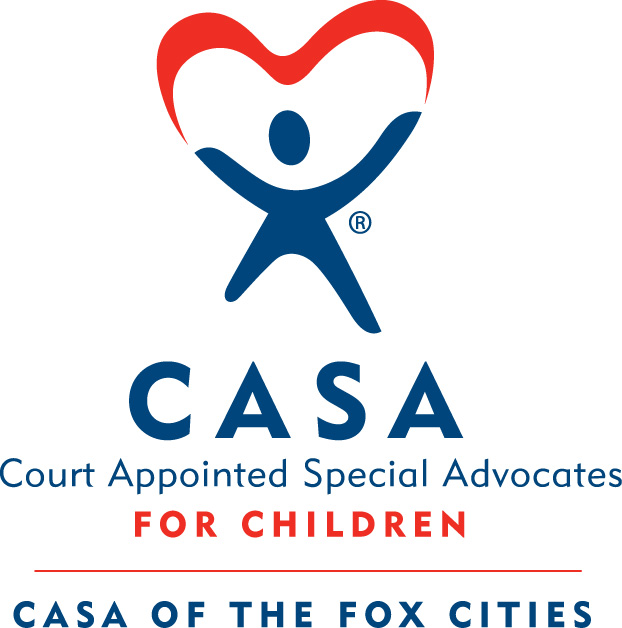 Board of Directors MeetingDate:  October 28, 2021Location:  Abby Bank Lower-Level Conference Room (In-Person)Attendance:Directors Present:  Kevin Head, Adam Figurin, Chad Ulman, Jim Snyder, Derek Fiestadt, Amy D’Addaria, Jason RottierDirectors Absent:  Amy Swick, Nora LazcanoStaff:   Dawn Gohlke, Jenn HarperGuests:  Sharon Schumacher (Special Advisor), Dennis Bonn, Marissa Knuth, Kathy Drake, Jeff Hunter (Strategic Planning Facilitator)_____________________________________________________________________________________Welcome and Introductions (Kevin Head)Introductions of board members and visitorsMission Moment (Dawn Gohlke)Dawn presented mission moment.  Shared video of advocate interview with Cory.Approval of Minutes (Kevin Head)September minutes were submitted for review.Adam moved to accept, Jim seconded, all in favor.Treasurer’s Report (Derek Fiestadt)The September 2021 financials were presented for reviewNot much for activity.$17k shortfall due to timing of grant receipts$10k over budget on expensesCash was reported $4000 down from last monthGetting proposals for a new accountantJim moved to accept, Jason seconded, all in favor.CASAblanca Report (Jenn Harper)Increase in every area except for sponsorships (compared to 2019)About $80k net exceeds goalVenue was cozy and more space is needed which will raise costsShould be able to sell more tablesLooking at alternative dates to avoid competing with other fundraiser events.A lot of positive feedback on band and program.Bill Jartz was awesome.Jenn gave update on 30-60-90 PlanFocus has been on CASAblancaTrying to reach out and re-engage older donors that may have fell off.Update website…talking to Stellar BlueLooking into mini grants to cover costs.Making new connections for supportFund Development needs to re-focus away from CASAblanca now Board Recruitment (Kevin Head)Review solicitation listKathy Drake – finance background, past CHAPS board member, current FVSO board member, husband is a current advocateMarissa Knuth – use to serve with CASA in college thru sorority, Ivy Rose Bridal Boutique owner, event organizerVote on new applicationsDennis BonnMarketing backgroundKevin moved to accept, Adam seconded, all in favor.Executive Director Report (Dawn Gohlke)Capacity of staff is near capacity.Staff can supervise 7 more advocates (13-18 kids), then a waiting list will have to be created or potentially allow Whitney, Jill or Dawn supervise a case.Some shake-ups in the DA office that may or may not affect referrals; in general, they are going upDawn reviewed the program metrics (236 currently served YTD)4 appointments for September 20214 closures for September 2021124 CHIPS cased to-date, which is slightly below last year’s numbersGrants SubmittedWrapping up VOCA submissions and preparing for a 12/10/21 site visitNCASA Mentoring GrantBasic Needs Grant ($35k)Otto Bremer interview ($30k)ARPA response ($25k)Little Rapid Grant ($10k)Grants Received$7,500 from Menasha Corp$5,000 from USV/Schmidt Family Foundation$15,000 from Theda and Tamblin Clark Smith Family Foundation$200 from Investors Community BankOrganizational Strategy (Jeff Hunter)2019-2024 Strategic PlanManaging Strategy with Focus and AgilityCreating a rolling planEngage in a process of learning and development2021 Market Position Assessment (Dawn Gohlke)See Dawn’s summary in board packet.Think about the 3 goals….are they still relative?....What needs to be tweaked on them based on the events of the past two years?Be prepared to discuss at the next board meeting.Meeting Adjourned (Kevin Head)Move to Executive Session